Dragi moji četvrtaši, danas ćete učiti samostalno kroz zadatke koje sam vam pripremila. Čitajte pažljivo i pišite uredno! Vi to možete!Započinjemo sa hrvatskim jezikom. Pročitajte priču koju je napisao Josip Kozarac.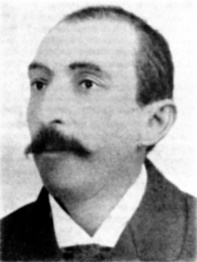 SLAVONSKA ŠUMATko je jedanput bio u toj našoj drevnoj šumi, s onim divnim stablima, uspravnim, čistim i visokim, kao da je saliveno, taj je ne može nikada zaboraviti. Tu se dižu veličanstveni hrastovi sa sivkastom korom, izrovani ravnim brazdama, koje teku duž cijelog, dvadeset metara visokog debla sa snažnom širokom krošnjom, koja ga je okrunila kao stasitog junaka kosa. Ponosito se oni ređaju jedan do drugoga…Gdje je tlo malo vlažnije, tu se podigao viti, svijetli jasen s bijelom, sitno izvezenom korom, ponešto vijugavog stabla, kojem je na vršiki sjela prozirna krošnja, poput vela na licu krasotice….Mjestimice se podigao i crni brijest, uspravan kao prst, sa sjajnim obješenim grančicama i ljušturastom korom, uvijek nekako mrk i zlovoljan, pravi očajnik i podmuklica….Ta tri debla bore se za prvenstvo što se tiče ogromnosti i veličine; ovdje nadjačava hrast tamo jasen i brijest – oni su što lav i tigar u carstvu zvjeradi… Kad god sam prošao tom šumom; svaki put sam nešto novo vidio, nešto novo naučio. Nije ona crna, gluha, mrtva, kako se izdaleka na horizontu octrava i prikazuje, nego u njoj diše život i cvijet, izvoran, naravan, gdje nigdje priroda, upravo na očigled, stvara i popravlja.Josip KozaracAko ste pažljivo čitali tekst, znat ćete odgovoriti na pitanja:Što je Josip Kozarac opisao?______________________________________________________________________________________________________________________________________________________Kako se zove dio teksta u kojem pisac nešto opisuje? ____________________Odredi temu ove priče. ___________________________________________________________________________________________________________________________________Dopuni rečenicu: Tri stabla koja se ističu i bore prvenstveno jesu _________________, __________________ i ______________________.Kako pisac doživljava ovu šumu? ______________________________________________________________________________________________________________________________________________________Dopuni riječi iz teksta.Tu se dižu __________________ hrastovi sa _______________korom, izrovani _____________ brazdama, koje teku duž cijelog, dvadeset metara _________________ debla sa ____________ _____________ krošnjom, koja ga je okrunila kao ____________ junaka kosa.Riječi koje ste dopunjavali zovu se ________________________.Što su pridjevi? ____________________________________________________________________Kojim pridjevima pisac dočarava jasen i brijest?Dopuni riječi iz teksta.Kad god sam ____________ tom šumom; svaki put sam nešto novo _________, nešto novo _____________.Riječi koje ste dopunjavali zovu se ________________________.Što su glagoli? ____________________________________________________________________Pročitaj imenice riječi i rasporedi ih u tablicu.šuma, stabla, hrastovi, krošnja, kos, jasen, krošnje, grančice, brijest, šumeŠto su imenice? ___________________________________________________________________________________________________________________________________________Imenicama dopiši tri pridjeva.Hrast _______________________________________________Brijest ______________________________________________Jasen _______________________________________________Šuma _______________________________________________Od imenice napravi glagol. (učiteljica – učiti)Pisac ______________________Mašta _____________________Krećemo na prirodu.Pronađi riječi u osmosmjerci te ih pokaži na geografskoj karti.Nizinska Hrvatska   PODUNAVLJE       POILOVLJE       MEĐIMURJE    POŽEŠKA KOTLINA       PODRAVINA       POSAVINA       SRIJEM       SLAVONIJA       BARANJA    Uz pomoć udžbenika riješi križaljku.Ukoliko završiš prije drugih riješi i radnu bilježnicu na str. 32.Nastavljamo s matematikom.Napiši brojeve znamenkama ili riječima.sedam tisuća  četiri =_________________________devet tisuća tristo  =_____________________________________osam  tisuća devetsto dvadeset i pet = ______________________________________četiri tisuće deset= ____________________ devet tisuća osamsto  devedeset i jedan =____________________2 304 = ________________________________________________________________9 001 = ________________________________________________________________6 007 = __________________________________________________________________9 294 = ________________________________________________________________6 010 = ________________________________________________________________U tablicu mjesnih vrijednosti upiši:Dopuni niz brojevima koji nedostaju:9000, 9010, ______________,  _______________, _____________, ______________.2000, 3000, ______________, _______________,  ______________. _____________ . 3998, 3999, ________________, _______________,  ______________. _____________ .8898, 8899, ________________, _______________,  ______________. _____________ . 999, 998, _____________, _______________,  _______________. _____________ .4. Napiši broj koji ima :4T 0S 4D 1J = ________________                       10 DT= __________________9DT 0T 0S  0D 0J = ___________________    5T 0S 0D 5J= _________________8DT  = ______________________                      4T 5S 6 J= _________________________9DT = ________________________                 9T 5S 7D 6J = ___________________5. Poredaj brojeve od najmanjega do najvećega :    3 321, 9 897,  9 309,  7 006, 3 909, 9 009, 3 670._________________________________________________________________________4 678, 4 567, 1 005, 4 987, 4 897, 8 127, 10 000_________________________________________________________________________6.  Koji brojevi vrijede za x u navedenim izrazima:     20 000 > x  > 30 000          x = ___________________________________     30 000 > x > 90 000      x = ___________________________________     7 049 > x > 7 054              x = ___________________________________     10 000 > x ∙ 10 00 > 50 000        x = ___________________________________                                                                                                                                                 
7. Stavi znak  =,  <,  >

  9 DT _____ 90 000              9 DT ______ 90 000                5 T______ 50 000              7 S _____ 4000            7 J ______ 7 000                   5 DT______ 50 000              7 T _____ 700             8 T ______ 30 000                  7 T   ______ 7 001              4 S _____ 4000             2 T ______ 2 500                    4 T ______ 3999   Za mudre glavice!!8. Koji broj možeš staviti umjesto x ako je x višekratnik broja 100:9. Napiši sve četveroznamenkaste brojeve kojima je umnožak znamenaka 4. 10. Napiši sve četveroznamenkaste brojeve kojima je umnožak znamenaka 1.jasenbrijestjedninamnožinaJMBEVAUETEOMMMDMESPOVOLJOAEDDMDEDNSOBTAŽJITOAOSPŠIRRŽDOPŠRSBNOLKOJŽKIEBKKŠKTIDAIPDEPŽJŠDPVSĐVLVMLTUDOTEKRBJSAPOTPEUNRDĐMATOISMNOŽRĐLALRĐRKJIOJIŠEINĐRVIASVOPPAJLVRILNOLŠVĐĐTPRANEĐBBJOBJRIBSLEUMSNJISDĐVEDNANIĐĐEJRUMIĐEMLOARTNSŠKESPBNJOKNJTATAVEPLŠĐNKOEEKIENPOLĐŠUKTEOSAMUĐUJIPEJIBOLRTĐPPRVMA12345678910vodoravno3. Što se uzgaja u okolici Virovitice?5. Koja je važna riječna luka?6. Koja je glavna gospodarska djelatnost nizinskih krajeva?7. Kako se zove grana gospodarstva koja se bavi uzgojem peradi, svinja i goveda?8. Najveća nizina zove se....10. Što se uzgaja u okolici Varaždina?okomito1. U što se ubraja šećerna repa?2. Koja vrsta šume raste u Slavoniji?4. Gdje je najbliže nalazište nafte?9. Koja je nadulja hrvatska rijeka?STDTTSDJPrethodnik broja 10 000Sljedbenik broja   999Prethodnik  850Broj za 1 manji od 6550Broj za 10 veći od broja 2030Najmanji četveroznamenkasti brojNajveći peteroznamenkasti broj